APPLICATION FOR EMPLOYMENT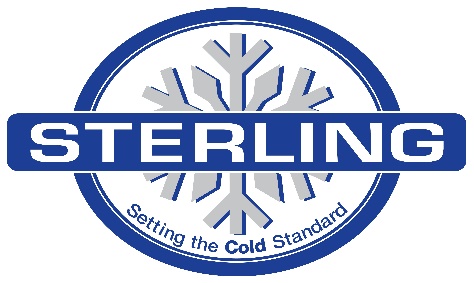 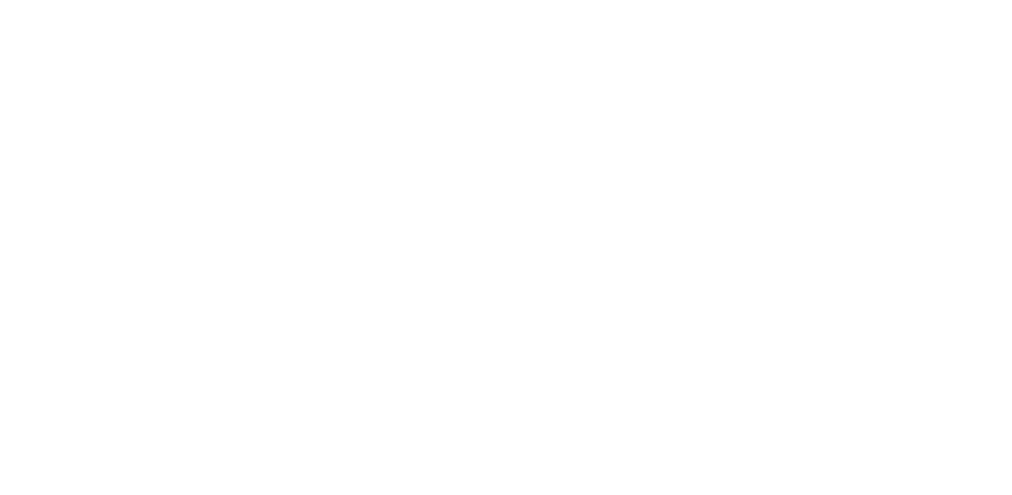 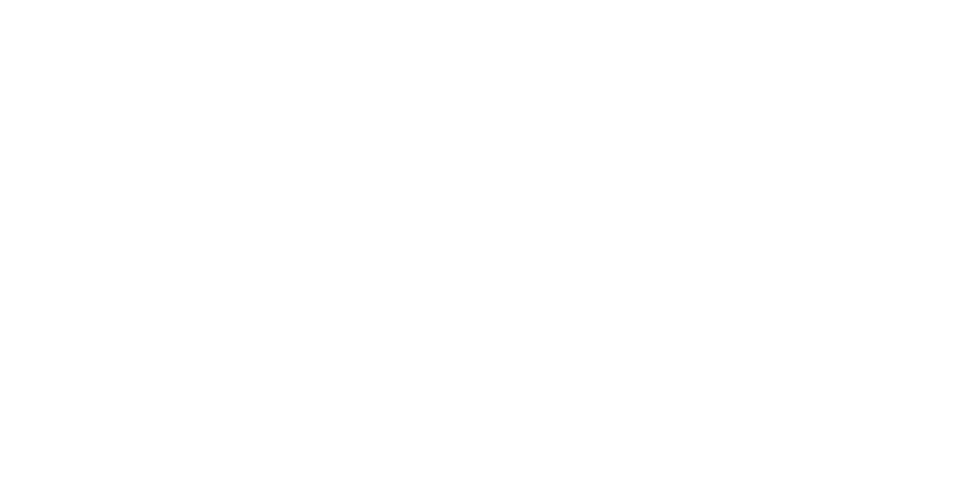 INFORMATION ABOUT YOUFirst Name	Middle Name	Last NameWould you be known by any employer, school or reference under another name?  Y_____N______If yes, what name?_________________________________CURRENT RESIDENCEStreet Address/City/State/ZIP Code(	)	(	)	☐ Yes	☐ NoYour Phone	Work Phone	Is it okay to call you at work? EmailPAST RESIDENCE(S) 	/ 	/ 		 	/ 	/ 	Start Date	End DateStreet Address/City/State/ZIP Code 	/ 	/ 		 	/ 	/ 	Start Date	End DateStreet Address/City/State/ZIP CodeAre you able, with or without reasonable accommodation, to perform the essential functions of this job? (If you have any questions about the functions of the job, please ask the interviewer before answering this question.)Yes ☐   No ☐	If no, please explain.Describe your current qualifications for the position, including education, skill, abilities, work habits, and work experience. (You may attach extra pages to answer.) 	(	)		 Street Address/City/State/ZIP code	Work Phone	Hourly Rate/Salary 	(	)		 Immediate Supervisor’s Name	Phone	EmailMay we contact the supervisor?   Yes ☐   No ☐	What is/was your job title?  	 Summarize the nature of the work you performed and your job responsibilities.Reason For Leaving 	(	)		 Street Address/City/State/ZIP code	Work Phone	Hourly Rate/Salary 	(	)		 Immediate Supervisor’s Name	Phone	EmailMay we contact the supervisor?   Yes ☐   No ☐	What is/was your job title?  	 Summarize the nature of the work you performed and your job responsibilities.Reason For Leaving 	(	)		 Street Address/City/State/ZIP code	Work Phone	Hourly Rate/Salary 	(	)		 Immediate Supervisor’s Name	Phone	EmailMay we contact the supervisor?   Yes ☐   No ☐	What is/was your job title?  	 Summarize the nature of the work you performed and your job responsibilities.Reason For LeavingHave you ever been discharged or asked to resign from a job?	Yes ☐   No ☐	If yes, please explain.PERSONAL REFERENCES: Give Three References (Neither Relatives or Employers)PROFESSIONAL INFORMATION (if applicable)License Description			License Number   	 Effective Date			Expiration	 	 Registry or Certification			Registration No.    	 Effective Date			Expiration	 	 OtherType of SchoolName and Locationof School	Dates of AttendanceName and Date of Degree EarnedFields of Study (Major and Minor)ADDITIONAL QUALIFICATIONS(Ex. special technical, computer, or individual skills that would qualify you for the position)Description	 Description	 Description	 Description    	U.S. MILITARY SERVICEBranch	Rank at Discharge	Dates of service       /    /     to       /      /      DutiesHonorable Discharge?	☐ Yes	☐  NoPlease Read CarefullyIf you have any questions regarding the application, this statement, or if you need special assistance in regard to applying for this position, please ask the person who is assisting you with this application.As an equal opportunity employer, this Organization will strive to conduct all personnel practices and procedures, including recruitment, selection, employment, compensation, benefits, evaluations, promotions, demotions, assignments, transfers, reductions-in-force, terminations, training, education, recreational and social activities, and safety and health programs, without regard to race, color, religion, gender, national origin, age, disability, veteran status, or any other status protected under local, state or federal laws.The answers to the questions on this application are not intended for use for discriminatory purposes.Your application will be given the consideration it deserves; however, our acceptance of your completed application for our consideration does not mean you will be offered employment. By signing your name below, you indicate your understanding that nothing contained in this application or any information gained or discussed during the interview process creates an employment contract between you and this Organization. If hired, you will be, at all times, an at-will employee. Should this application and the hiring process result in your employment, you have the right to terminate your employment at any time and for any reason.Likewise, this Organization reserves the right to terminate your employment at any time and for any reason not prohibited by  law.Moreover, you understand no representative of this Organization, with the exception of the chief executive, has any authority to enter into any agreement of any kind or form with you for any specified period of time or to guarantee any other terms of employment, including benefits. No statements, written or verbal, made to you at any time prior to, or during, employment are intended to alter your at-will status.When processing this application, and if applicable to the position for which you are applying, Organization will request third parties perform criminal, police, driving record check, credit, or other background checks about you. You will be given separate forms to fill out authorizing any such checks and setting forth information about your rights. In addition to these background checks, Organization may directly contact past employers, supervisors, and/or any other person listed in this application regarding the statements you make during the application process and your suitability for employment. This inquiry may include information as to your general character, reputation, and work-related characteristics.Also, note that should the Organization hire you, the Organization may use, at any time during your employment, outside agents or representatives to perform investigations surrounding any claim of wrongdoing, including, but not limited to, sexual harassment, theft, or fraud.I certify with my signature below I have given the Organization true and complete information on this application to the best of my knowledge. I have omitted no facts called for on the application and have not made any false statements. No requested information has been concealed. I authorize the Organization to verify the accuracy of the statements and obtain reference information on my work performance. I release Organization from all liability of any kind, which, at any time, could result from obtaining and having an employment decision based on such information.I understand that, if employed, any false statements or omissions of fact called for on this application could result in dismissal. I understand that should an employment offer be extended to me and accepted, I will at all times be an at will employee. I will fully adhere to the policies, rules, and regulations of employment. However, I further understand that neitherOrganization’s policies, rules, regulations, nor anything said during the interview process, shall be deemed to alter the at-will nature of my employment or to constitute the terms of an implied employment contract.Date 	/	/	Signature of Applicant:Applicant’s name, printed    	This application for employment expires 60 days after the date indicated next to your signature. Consideration for employment after 60 days requires a new application.Internal Office Use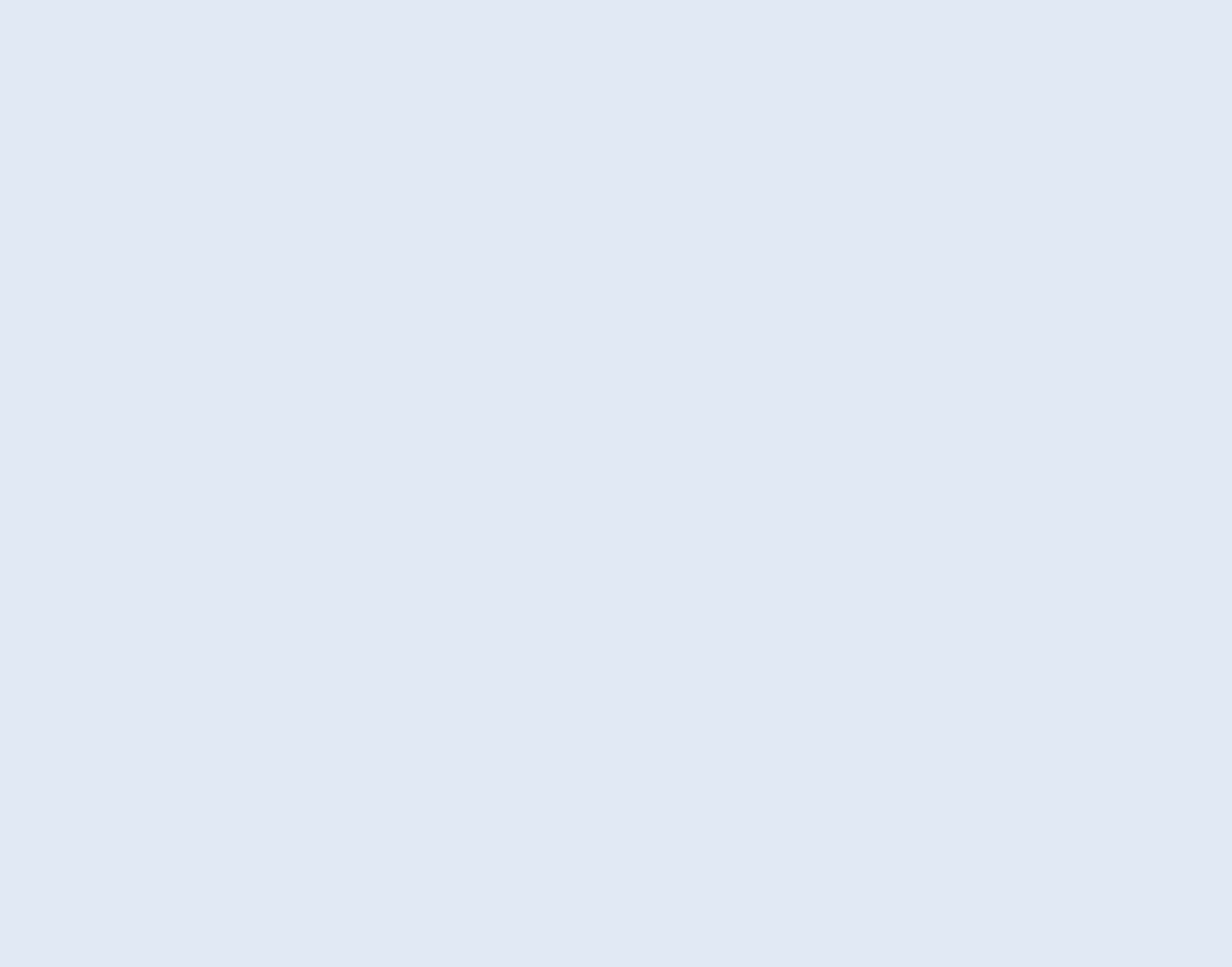 ReferencesDate	/	/	Organization   ___________________________	Contact       _    _    __    _    _    __    _    _    _  Information Obtained or Verified	_________________________________________________________________________________ Date	/	/	Organization   ___________________________	Contact    ___    _    _    _    __    _    _    __   _  Information Obtained or Verified	_________________________________________________________________________________Date	/	/	Organization  ___________________________	Contact   _______________________________Information Obtained or Verified	_________________________________________________________________________________Date	/	/	Organization  ___________________________	Contact    ___    _    _    _    __    _    _    _______ Information Obtained or Verified	_________________________________________________________________________________Background Check Performed?	☐ Yes    ☐  NoWhich one(s)? Add 2 linesEligible for Hire?	☐ Yes     ☐  NoPosition Title    __    _    __    _    _    __    _   _	Location    _    _    _    __    _    _    _    __    _    _    __    _    _    __    _    _    _    __   __ Combine Starting Date________________________________________________________________________________________________Combine Hiring Rate    _    __    _    _    __    _    _	Level   __    _    _    __    _    _        Step:  ____________________ARE YOU:Are you at least 18 Years Old?☐ Yes☐NoA Previous Applicant☐ Yes☐NoA Previous Employee☐ Yes☐NoLegally eligible to work in the U.S.?(If offered employment, you will be required to☐ Yes☐Noprovide proper documentation to verify eligibility.)Able to make it to work using a reliable means of transportation?☐ Yes☐NoDo you have any relatives or friends who work for this Organization?☐ Yes☐NoIf yes, please provide names and where they workYOUR WORK EXPERIENCE (complete for the past 10 years) 	/ 	/ 	 	/ 	/ 	a. Present/Most Recent Employer    Type of OrganizationStart DateEnd Date 	/ 	/ 	 	/ 	/ 	b. Previous EmployerType of OrganizationStart DateEnd Date 	/ 	/ 	 	/ 	/ 	c. Previous EmployerType of OrganizationStart DateEnd DateNameOccupationEmployerYears this person has known youNameOccupationEmployerYears this person has known youNameOccupationEmployerYears this person has known youHigh School/ Trade SchoolDo you have a high school diplomaor GED?Yes   ☐  No ☐xxxBusiness or Tech SchoolColleges/UniversitiesOther Training (Explain)